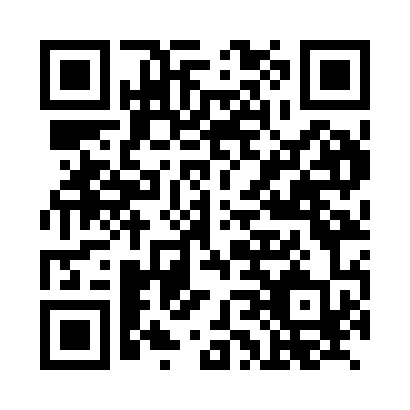 Prayer times for Albstadt, GermanyWed 1 May 2024 - Fri 31 May 2024High Latitude Method: Angle Based RulePrayer Calculation Method: Muslim World LeagueAsar Calculation Method: ShafiPrayer times provided by https://www.salahtimes.comDateDayFajrSunriseDhuhrAsrMaghribIsha1Wed3:385:591:215:228:4310:542Thu3:355:571:205:238:4510:573Fri3:325:551:205:238:4610:594Sat3:295:541:205:248:4811:025Sun3:265:521:205:258:4911:056Mon3:225:501:205:258:5111:087Tue3:195:491:205:268:5211:118Wed3:165:471:205:268:5411:149Thu3:125:451:205:278:5511:1710Fri3:095:441:205:288:5711:2011Sat3:065:421:205:288:5811:2312Sun3:055:411:205:299:0011:2613Mon3:045:391:205:299:0111:2814Tue3:035:381:205:309:0311:2915Wed3:035:371:205:309:0411:2916Thu3:025:351:205:319:0511:3017Fri3:025:341:205:319:0711:3018Sat3:015:331:205:329:0811:3119Sun3:015:311:205:329:0911:3220Mon3:005:301:205:339:1111:3221Tue3:005:291:205:339:1211:3322Wed2:595:281:205:349:1311:3323Thu2:595:271:205:349:1511:3424Fri2:595:261:205:359:1611:3525Sat2:585:251:215:359:1711:3526Sun2:585:241:215:369:1811:3627Mon2:585:231:215:369:1911:3628Tue2:575:221:215:379:2111:3729Wed2:575:211:215:379:2211:3730Thu2:575:201:215:389:2311:3831Fri2:575:191:215:389:2411:39